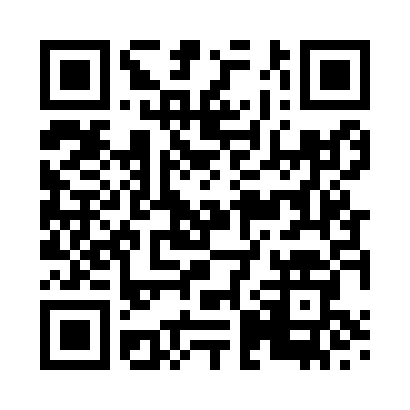 Prayer times for Bow Brickhill, Buckinghamshire, UKWed 1 May 2024 - Fri 31 May 2024High Latitude Method: Angle Based RulePrayer Calculation Method: Islamic Society of North AmericaAsar Calculation Method: HanafiPrayer times provided by https://www.salahtimes.comDateDayFajrSunriseDhuhrAsrMaghribIsha1Wed3:335:321:006:088:2810:282Thu3:305:301:006:098:3010:303Fri3:275:281:006:108:3110:334Sat3:245:2712:596:118:3310:365Sun3:215:2512:596:128:3510:396Mon3:185:2312:596:138:3610:427Tue3:155:2112:596:148:3810:458Wed3:125:1912:596:148:4010:489Thu3:095:1812:596:158:4110:5010Fri3:085:1612:596:168:4310:5111Sat3:075:1412:596:178:4410:5212Sun3:065:1312:596:188:4610:5313Mon3:055:1112:596:198:4810:5414Tue3:055:1012:596:208:4910:5415Wed3:045:0812:596:218:5110:5516Thu3:035:0712:596:228:5210:5617Fri3:025:0512:596:238:5410:5718Sat3:025:0412:596:248:5510:5719Sun3:015:0212:596:258:5710:5820Mon3:005:0112:596:258:5810:5921Tue3:005:0012:596:269:0011:0022Wed2:594:5912:596:279:0111:0023Thu2:594:5712:596:289:0211:0124Fri2:584:561:006:299:0411:0225Sat2:574:551:006:299:0511:0226Sun2:574:541:006:309:0611:0327Mon2:574:531:006:319:0811:0428Tue2:564:521:006:329:0911:0529Wed2:564:511:006:329:1011:0530Thu2:554:501:006:339:1111:0631Fri2:554:491:006:349:1211:06